Zvířátka přejí maminkám a radují se ze slunce				4.třída						květen 2020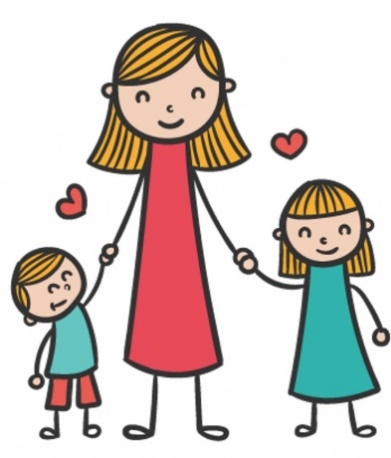 Bajka měsíce května: Zajíc a jeho přátelé – v nouzi poznáš opravdového příteleKvěten, lásky čas. Veverku Barku moc zajímá, jak to vypadá u nás doma, a tak ji seznámíme s naším domovem a členy naší rodiny.  Kdybychom byli ve školce, nacvičovali bychom na besídku pro rodiče. Bohužel, to není možné a tak si zkuste nacvičit malé divadlo či představení pro Vás doma a s tatínky zkuste vyrobit malý dáreček pro maminku k svátku. Zjistíme také, co je to koloběh vody a k čemu je voda pro nás i pro přírodu, tak moc důležitá.  Svátek maminekRodinaKoloběh vody v příroděKompetence:Zajímá se o druhé i o to, co se kolem děje, je otevřené aktuálnímu dění (2/11) Průběžně rozšiřuje svoji slovní zásobu a aktivně ji používá k dokonalejší komunikaci s okolím (4/7)Cíle:Posilovat pozitivní vztahy nejen k rodině, ale i k druhým lidem, se kterými se běžně setkávámePoznat strukturu rodiny, uvědomit si nejbližší členy své rodinyRozvíjet produktivní jazykové dovednosti (výslovnost, vytváření pojmů, vyjadřování, mluvený projev)Získat poznatky o vodě jako o nebezpečném živlu, ale i nezbytnosti vody pro životKritéria:Je zdvořilý k dětem i dospělým, vnímá, co si druhý přeje nebo potřebujeDítě vyjmenuje členy své rodiny a dokáže je popsat; ví, kdo ke komu patříVyjadřuje samostatně a smysluplně myšlenky, nápady, mínění ve vhodně zformulovaných větách; formuluje otázky, odpovídá, slovně reagujeVí, proč je voda nezbytná pro člověka, rostliny, zvířata, čím dokáže voda být nebezpečná a jaké přináší její nebezpečí důsledky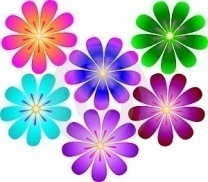 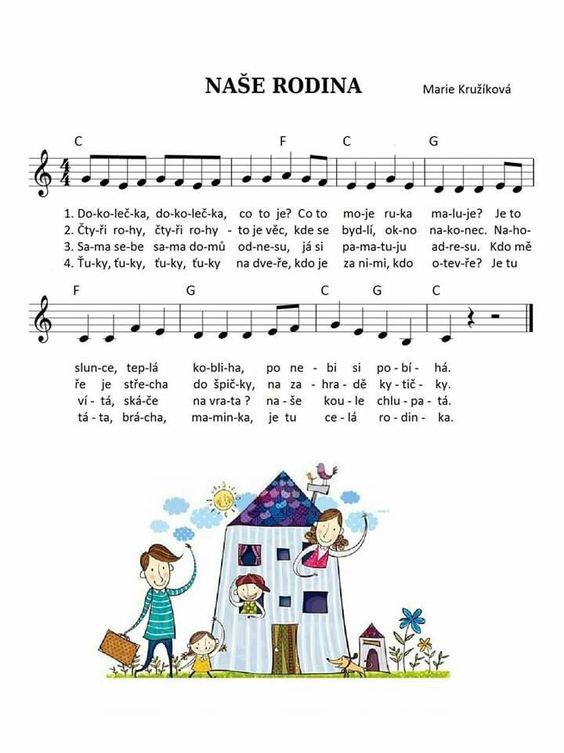 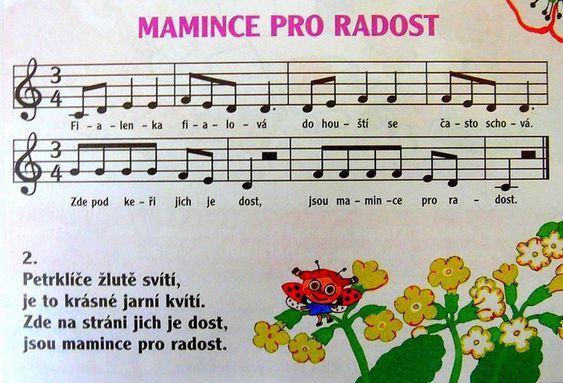 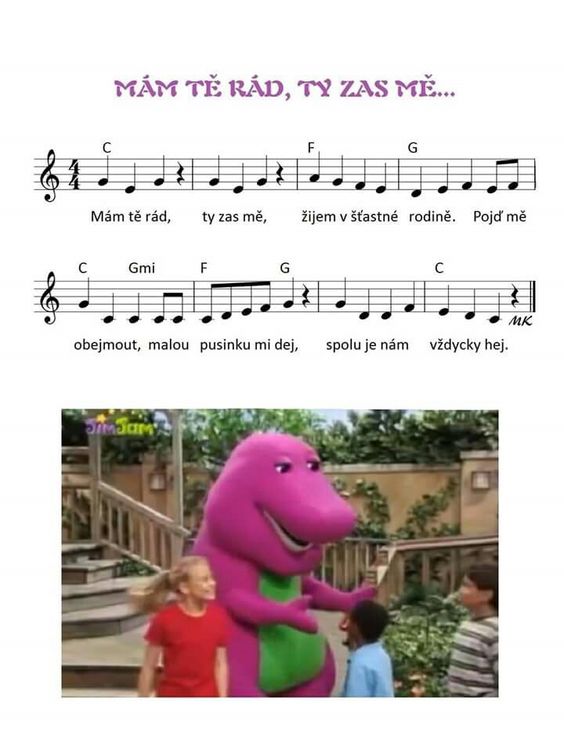 PH na rodinuděti se rozdělí na skupinky po třech - máma, táta, dítě, děti běhají v prostoru a na znamení si musí rodina sednout na zem, jeden za druhého v pořádí táta-máma-dítěBásně:Samá vodaNa počátku- kapička,z kapky říčka maličká.A když říčka s řekou splyne,přidají se další, jiné vody ze všech strana z kapky je oceán.Koloběh vodyVODA, VODA, VODA, DÉŠŤ!
KAMPAK, VODO, KAMPAK JDEŠ?
TVOŘIT PÁRU, TVOŘIT MRAK,
PAK SE SNÁŠET PO KAPKÁCH.
KAMPAK, VODO, KAMPAK JDEŠ,
ŽE ZAS VŽDYCKY OMLÁDNEŠ?
KAM TVÉ CESTY POTEKOU?
BUDOU POUTÍ DALEKOU
S KRŮPĚJEMI V JEZERU
TVOŘIT JEHO NÁDHERU?
AŽ TĚ POTKÁ SLUNÍČKO,
ZATOULANÁ KAPIČKO,
NAŠE OČI ULOVÍ
PESTRÝ OBLOUK DUHOVÝ.
PAK SE ZNOVU VYPAŘÍŠ,
O MOŘI NÁM VYPRÁVÍŠ.To je táta, to je máma (prstová básnička)To je táta,
to je máma,
to je děda,
to je bába,
to je vnouček,
malý klouček,
co se schoval pod klobouček.NAŠE RODINA - Michal ČerníkZe všeho mám nejraději,když se máma s tátou smějí.Mám je rád a oni mě,patříme si vzájemně.Pohybová říkanka:RodinaCo ta očka vidí,                       (rozhlížíme se kolem sebe, ruku máme nad obočím) 
vidí, vidí lidi.                            (vzájemně na sebe ukazujeme) 
Tátu, mámu, holčičku,              (počítáme na jedné ruce)
kluka, dědu, babičku.               (počítáme na druhé ruce) 
Spolu bydlí v domečku            (obejmeme svoje tělo) 
na zeleném kopečku.               („kreslíme kopeček“)Hádanky:MaminkaSpanilá jak růžička,
dala ti půl srdíčka.
Umí něžně pohladit,
v pravou chvíli poradit.Jenom jednu každý má,
celý den se usmívá.
Už i měsíc, hvězdičky,
závidí ti hubičky.
MiminkoNosí plínky, dudlíky,
v noci občas zavzlyká.
Maminka ho nakrmí,
jediná mu rozumí.
Do kočárku peřinky,
ještě že je malinký.TátaVysoký jak strom,
vždycky všechno ví,
umí dávat gól,
je přísný i pohladí.

SrdíčkoMám já jedno mám,
komu já ho dám.
Asi mámě, tatíčkovi,
kousek schovám bratříčkovi.
Tluče, tluče, bije, bije,
jen s ním člověk prostě žije.

DědečekHůlka, klobouk, silné brýle,
neví co je dlouhá chvíle.Na zahrádce okopává,
v parku ptáčkům drobky dává.Umí spravit staré hračky,
třeba pannu naší Kačky.

BabičkaNa čele vráska,
v srdíčku láska.
Šedivý vlas,
příjemný hlas.
Vypráví pohádku
malému děvčátku.
Milá máma mojí mámy,
šťastné chvíle, kdy je s námi.Vaří, pere, žehlí, šije, koupe děti, hrnky myje,odpovídá na otázky, dává pusy z velké lásky. (Kdo je to? Maminka)Řídí auto, kdeco spraví. Co ho baví? Fotbal, zprávy.Když se vrací po práci, je pro každou legraci.(Kdo je to? Tatínek)Četba:Jak kapky cestují   Krápe, cáká, lije – zkrátka prší a prší. Před deštěm se schovává všechno živé, jen u lesního jezírka je veselo. Žáby vylézají na mělčinu a slastně se čvachtají v blátě. Potom hup do vody, pěkně si zaplavat! Jeden žabák se pracně vydrápe na list leknínu a pozoruje okolí. Jak prudce liják začal, tak náhle skončil. Na širokém listu uvízly dvě kapky vody. Třpytí se jak drahokam a ve svitu sluníčka hrají duhovými barvami.   „Hej, žabáku, seď klidně, ať nás neshodíš do jezera! Chceme si po dlouhé cestě trochu odpočinout,“ skutálejí se kapky ke středu své nové lodičky. "Abys věděl, jsme známé cestovatelky a patří nám celý svět!“ chlubí se první kapka.   „Jak to? Nás ve škole učili, že celý svět patří žábám,“ nevěří skokan.   „To určitě! Sjížděl jsi někdy řeky a vodopády? Hloubil ve skalách jeskyně a kaňony, srovnal se zemí celá pohoří? Ze studánky se dostal do potoka, pak do řeky a s ní až do oceánu?“ vychrlila na žabáka druhá kapka.   „A to nemluvím o ledovcích a sněhových pláních na severu. Tam jsme jednou zamrzly na kolik let. To koukáš, co? I sníh a led je z vody.“ „I sněhulák?“ „Ten taky,“ zasmála se první kapka. „Tři čtvrtiny planety Země jsou z vody! Bez ní je na světě snad jen to kamení. A s tím si poradíme. Když ne hned, tak za pár milionů let! I z vysoké skály dokážeme vyrobit jemný písek, jaký najdeš na plážích u moře…“ „Fuj, moře ne, má slanou vodu, která žáby ničí!“ sbírá skokan pracně své školní vědomosti. „Za to taky můžeme, rozpouštíme soli a nerosty z mořského dna. Slaná voda chutná mořským živočichům, ale my ji zrovna nemusíme. Máme raději dešovou,“ protahují se kapky na sluníčku.   Skokan neví, kde mu hlava stojí. „Když vás řeka odnese do moře, jak se dostanete zase zpátky na zem?“ nechápe.   „Júúú, to mám ze všeho nejradši!“ „Já taky!“ „Já víc!“ překřikují se kapky. „Vyhlédneme si tu správnou vlnu, ulehneme na hladinu – a na slunci se vypaříme! Šup nahoru do mraků! Jsou našimi kamarády, ale ty by sis na jejich jménech zlomil jazyk! Třeba: cumulus nebo altostratus nebo cu-mu-lo-nim-bus… S mraky lítáme od západu k východu, z jihu na sever, kam nás vítr odfoukne. To je jízda!“ poučuje skokana první kapka.   „Hlavně jsme se zbavily soli a jsme volné! Volné! Tedy jen do chvíle, než se nahoře ochladí. To potom padáme dolů jako déš, kroupy nebo sníh. Svlažíme lesy, pole i zahrady a dostaneme se pod zem. A už hledáme skulinu, která by nás – jako tenký pramínek – vyvedla na povrch. Z pramínků je za chvíli potůček a potok, který se vlévá do řeky. Ta po dlouhé pouti opět skončí v moři. Pamatuj si, žabáku, tomu říkáme KOLOBĚH VODY. Všechno začne znovu,“ končí kapky svoje povídání.   Skokan má co dělat, aby si tolik novinek srovnal v hlavě. Nevidí, jak se na sluníčku kapky zmenšují, až docela zmizí, jako pára nad hrncem. Probere ho až nadšené výskání shůry.   "Júúú, jééé, to je krása! Sbohem, žabáku, letíme za sluníčkem. Už brzy uvidíme z výšky modrou planetu, Zemi! Nezapomeň na nás – a někdy na shledanou!“Oblast biologickáDítě a jeho těloOblast psychologickáDítě a jeho psychikaOblast interpersonálníDítě a ten druhýOblast kulturně-společenskáDítě a společnostOblast environmentálníDítě a světDechová cvičení:Nadechujeme se nosem, vydechujeme ústy s různou intenzitou výdechu, s přerušováním nádechu a výdechuHrubá motorika:Skáčeme snožmo, měníme směr těla, kam směřují prsty na nohouPřeskakujeme nízké překážky plynule za sebou v chůzi i běhuLezeme v podporu dřepmo v rovině, na zvýšené ploše, stranou a vzadHázíme míč horním obloukem do koše, s kamarádemVylézáme a slézáme na žebřiny se střídavým uchopováním a střídáním nohouPřebíháme k určitému cíli s vyhýbánímZávodíme s kamarádem, na časPoskakujeme v dřepu, skáčeme jednonož, do stoje rozkročnéhoMotivované cvičení:„Dešťové kapičky“,,Deštík“,,Pozdrav slunci“,,Rodina“Pohybové hry:„Na kapky“„Zlatá brána“„Prší“,,Na rodinu“Jemná motorika:Modelujeme Vodní živočichy a rostliny – z modelíny, kinetického písku, keramické hlínyKreslíme do písku - vlnyObkreslujeme, stříháme mrak podle šablonyStříháme barevné proužky, kapky,,obkreslujeme“ modelínou lidskou postavuJá a moje rodina – stavíme ze stavebnice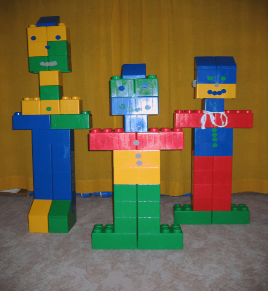 Vodní svět – stavíme ze stavebnice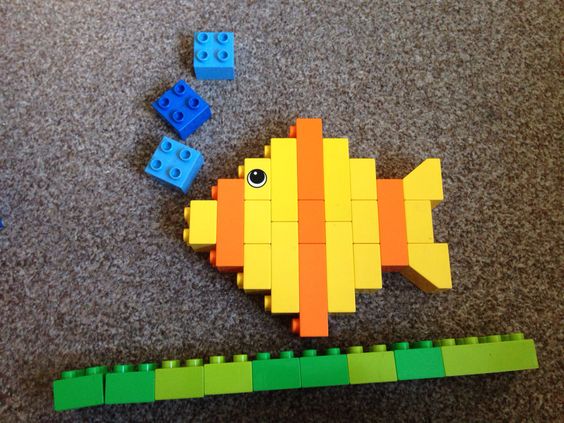 Grafomotorika:Dokreslujeme paprsky sluníčkuKreslíme horní oblouk- duhuKreslíme kapičkyKreslíme velkou, malou spiráluKreslíme svislou přerušovanou čáruKreslíme vlnky na rybníkuPovídáme si „ Jaká je moje maminka“Počítáme slabiky, písmena (slovo + obrázek) – máma, táta, děda, bábaVkládáme obrázky členů rodiny do rastru – nahoře, doleVkládáme začáteční písmena rodiny do rastru – M, T, D, B,.. ( nahoře, dole, vpravo, vlevo, uprostřed,..)Hra ,,kdo to je“ - učitelka popisuje některé z dětí, ostatní mají poznat, o koho se jedná, a sdělit jeho jméno a příjmení (obměna - hádanky dávají děti)Kdo je kdo v rodině – práce s demonstračními obrázky (vysvětlujeme příbuzenské vztahy)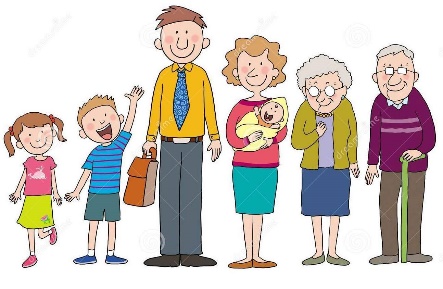 Řadíme obrázky osob dle jejich vývinu v průběhu života (miminko, batole, školák, dospělý, senior,..)Hra se stíny – ke každému obličeji najdi správný stínHádáme hádanky- duha, vítr,déšť,slunce-rodinaVyjmenováváme a vytleskáváme různé podoby deště- prší, mží, mrholí, krápe, leje, liják lijavec, déšť…Poznáváme po hmatu různé předměty kulatý, oválný, kužel…Pojmenováváme, vytleskáváme dle obrázku osoby(miminko, máma, táta, dědeček,..)Vymýšlíme, co by se stalo, kdyby slunce nesvítilo, nebyla voda…Hledáme příklady koloběhu vody v příroděPorovnáváme malá x větší x největší kapkaPočítáme osoby/kapičky, porovnáváme více x méněŘadíme obrázky v posloupnosti za sebou- od miminka k babičceSeznamujeme se s vodou – jaká je voda( slaná x  sladká, nebezpečná, důležitá…), jak vznikne potok, řeka, moře…(seznamujeme se s koloběhem vody, s vodními živočichy a rostlinamiPitná voda - objevujeme význam vody, co je pitná voda, ochutnáváme pitnou a minerální voduNácvik básně:„Kaluže“-J. Žáček„Samá voda“,,Koloběh vody“,,To je táta, to je máma“,,Naše rodina“Pracovní listy: Hledáme dvojice obrázkůDokreslujeme stejný počet sluníček, kapek - počítáme 1-5Vybarvujeme kapky deště podle barevné předlohyStarý x mladý (spoj co k čemu patří)Zakreslujeme koloběh vody-společná práce 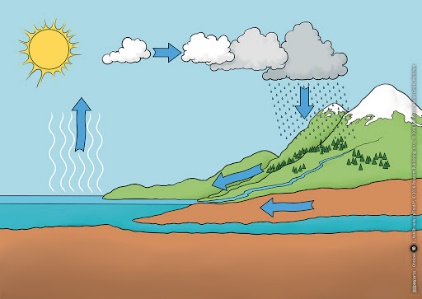 Zakreslujeme myšlenkovou mapu- voda, slunce, vítrHrajeme si ve dvojicích -sbíráme kapky kolíčky na prádlo a přenášíme je do kaluží (obruče)Kresba rodiny na velkoformátový papír – obkreslujeme kamarády a společně je vybarvujemeStavíme domy z dřevěných kostek – moje město – tady bydlí moje rodina,,kreslíme“ z víček PET lahví – mámu, tátu, babičku,.. ( povídáme si. čím se liší, jak vypadají)Tvoříme  rodinný strom – poznáváme rodokmen(diskutujeme na téma příbuzenské vztahy Kdo je kdo – máma, táta, děti = sourozenci, rodiče táty, rodiče mámy = prarodiče, sourozenci matky, sourozenci otce, jejich děti)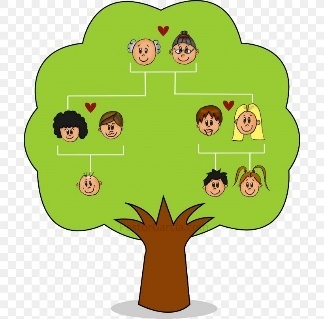 Společná práce  s tatínkemVyrábíme dárek pro maminku- otiskujeme dlaně, vystřihujeme…Pomáháme tatínkovi s prací na zahradě, doma si hrajeme na opraváře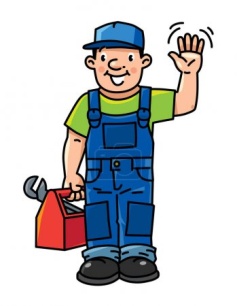 Společná práce s maminkouPomáháme mamince s úklidem, vařením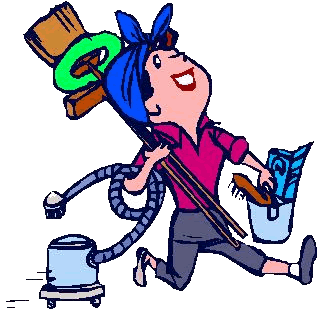 Dramatická hra:Napodobujeme dešťové kapky, jak letí vzduchem, dopadají na střechu, bubnují do oken…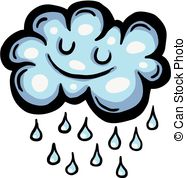 Nacvičujeme divadelní představení pro rodinu (oblíbená pohádka)Poslech a četba:„Jak kapky cestují“„Vyprávění o sluníčku“- Pavel Příhoda„Když prší“- Eduard Petiška„Jak slunce nesvítilo“-Rok s krtkemSledujeme seriál,,Kostičky“- naše rodina (následuje rozhovor - co děti viděly, co si představují pod pojmem domov, rodina)Sledujeme video – koloběh vody https://www.youtube.com/watch?v=aHy-gWzCYN0Hudební činnosti:Napodobujeme déšť dešťovou holí, bubnujeme na buben  – bouřka, ťukáme dřívky v různém rytmu- déšť Posloucháme zvuky kolem násPoslech zvuků vody – déšť, bouřka, moře,..„chováme miminko“ (panenku), zpíváme ukolébavkou Halí, belí; Spi, děťátko, spiRytmizujeme a zkoušíme jednoduché nápěvy = mo-je má-ma = 1-3-5-3 Nácvik písní:„Teče voda, teče“ „Zpívejte s námi“„Co je slunce „Kolik je na světě“ „Deštík“„ Bouřka…“,,Naše rodina“,,Mamince pro radost“,,Mám tě rád, ty zas mě“HPH:„Uvíjíme věneček“ (z lidiček – jména osob z rodiny)Výtvarné činnosti:Malujeme maminkuRozfoukáváme barevné kapkyMalujeme temperovou barvou „co vidí sluníčko“Nalepujeme duhu, kapky na mrakTiskáme kapky z razítka z ruličky z toaletního papíruMalujeme barvami, křídouVybarvujeme omalovánky na téma rodinaKreslíme, malujeme lidskou postavu:malujeme začarovanou rodinu (zvířecí)Nakresli někoho z rodinymoje celá rodina